załącznik nr 1......................................................................(nazwa organizatora szkolenia)......................................................................(nazwa organizatora szkolenia)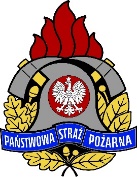 Karta szkolenia wstępnego 
w dziedzinie BHPImię i nazwisko osoby podlegającej szkoleniu ..................................................................................................Imię i nazwisko osoby podlegającej szkoleniu ..................................................................................................Imię i nazwisko osoby podlegającej szkoleniu ..................................................................................................Nazwa komórki organizacyjnej .........................................................................................................................                                                           ..................................................................................................................................................................................Nazwa komórki organizacyjnej .........................................................................................................................                                                           ..................................................................................................................................................................................Nazwa komórki organizacyjnej .........................................................................................................................                                                           ..................................................................................................................................................................................Instruktaż  ogólnyInstruktaż ogólny przeprowadził w dniu  ........................................................  ..............................................................                .........................................................................                         (podpis osoby, której udzielono instruktażu*)                             (imię i nazwisko przeprowadzającego instruktaż)                                                                                             Instruktaż ogólny przeprowadził w dniu  ........................................................  ..............................................................                .........................................................................                         (podpis osoby, której udzielono instruktażu*)                             (imię i nazwisko przeprowadzającego instruktaż)                                                                                             Instruktaż stanowiskowyInstruktaż stanowiskowy na stanowisku służby/ pracy ...................................................................przeprowadził w dniu/ dniach ..................................................................................................................................                                                                                                                                                                                                                                                                       (imię i nazwisko przeprowadzającego instruktaż)Po przeprowadzeniu sprawdzianu wiadomości i umiejętności z zakresu wykonywania czynności zgodnie z przepisami i zasadami bezpieczeństwa i higieny służby 
Pan(i) ………................................................
został(a) dopuszczony(na) do wykonywania pracy na stanowisku.................................................................................................................................................                                 ...................................................................              (podpis osoby, której udzielono instruktażu*)                                          (data i podpis kierownika komórki organizacyjnej /                                                                                                                                                     naczelnika OSP)Instruktaż stanowiskowy na stanowisku służby/ pracy ...................................................................przeprowadził w dniu/ dniach ..................................................................................................................................                                                                                                                                                                                                                                                                       (imię i nazwisko przeprowadzającego instruktaż)Po przeprowadzeniu sprawdzianu wiadomości i umiejętności z zakresu wykonywania czynności zgodnie z przepisami i zasadami bezpieczeństwa i higieny służby 
Pan(i) ………................................................
został(a) dopuszczony(na) do wykonywania pracy na stanowisku.................................................................................................................................................                                 ...................................................................              (podpis osoby, której udzielono instruktażu*)                                          (data i podpis kierownika komórki organizacyjnej /                                                                                                                                                     naczelnika OSP)* –       podpis stanowi potwierdzenie odbycia instruktażu i zapoznania się przepisami oraz zasadami bezpieczeństwa i higieny służby/ pracy dotyczącymi wykonywanych zadań.* –       podpis stanowi potwierdzenie odbycia instruktażu i zapoznania się przepisami oraz zasadami bezpieczeństwa i higieny służby/ pracy dotyczącymi wykonywanych zadań.* –       podpis stanowi potwierdzenie odbycia instruktażu i zapoznania się przepisami oraz zasadami bezpieczeństwa i higieny służby/ pracy dotyczącymi wykonywanych zadań.